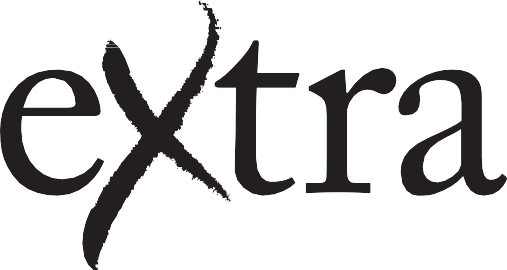 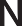 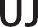 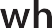 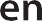 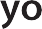 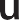 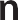 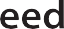 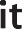 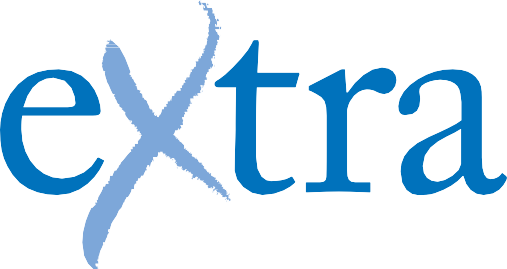 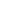 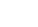 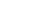 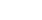 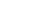 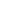 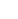 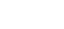 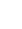 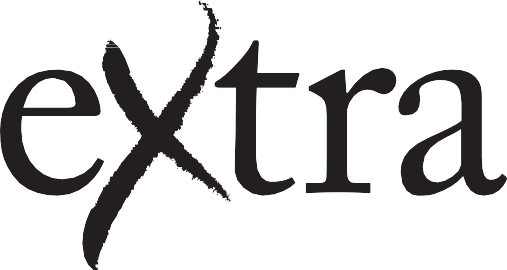 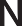 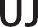 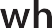 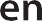 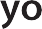 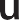 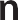 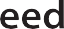 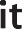 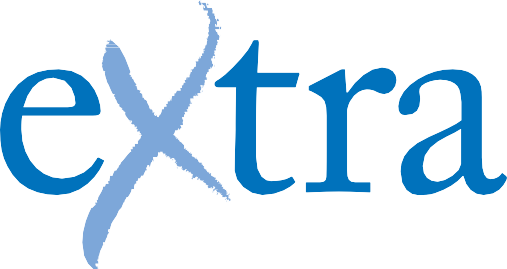 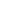 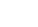 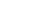 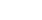 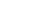 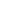 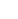 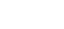 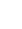 GRANT APPLICATION FORMWho are we?NUJ Extra is the welfare charity of the National Union of Journalists which is a registered charity, regulated by the Charity Commission and must abide by its rules. Although we deal with applications as soon as possible, the need for applications to be fully considered by Trustees may take some time. So, although we will do our best, emergency grants may not be possible.  Who can we help?Applications for help from NUJ Extra will be considered from members of the NUJ, dependants of deceased NUJ members, and ex members of the NUJ who have left in good standing.  In all cases, the NUJ member must have paid at least one year’s contributions at the appropriate full members' rate in order to be considered for assistance.  Former members, whose membership ceased because of lapsing or expulsion, shall not normally qualify for help, unless extenuating circumstances are established to the Trustees’ satisfaction.  How can we help?Each case is considered on its merit and the Trustees work to guidelines reviewed annually. The Trustees can agree to make one-off grants to meet or part-meet urgent bills or specific requests and very occasionally may agree a regular grant. Our aim is to give financial support in times of need. However, we cannot subsidise those who, in the long term, find it difficult to make a living from journalism, or with grants to maintain an existing lifestyle or make loans.  If an applicant is in debt, we would expect assistance to have been obtained from a debt counselling service.  Our main rules are that our funds will not be used to replace State benefits and applicants must apply for benefitswill not pay for private education feeswill not be used to clear credit card debtswill not be used for legal billswill not normally pay for private medical fees where State provided care is availableHow to applyComplete this form and return it to the Fund Administrator, to the address below or email to extra@nuj.org.uk. When we receive your form, we will inform your nearest NUJ branch that you have applied and ask them to make a recommendation on your behalf. You may be contacted by an officer of the local NUJ branch who will be able to keep in contact with you. All information supplied by you is kept confidential and will be only divulged to Trustees and/or your local branch’s committee and welfare officer.The information you declare on the form will help us to determine the level of assistance we may be able to give, so please complete all sections of the form as fully as possible and enclose evidence required. This will prevent delays in processing your application. If you are asking for consideration of payment of bills, copies of these should be submitted with the application form. In most cases, payment of such bills will be made direct to the organisation concerned.Remember - applicants must claim all State benefits to which they are entitled Extra.72C1X 9NB. 020-7843 3727 Registered under Charities Act 111248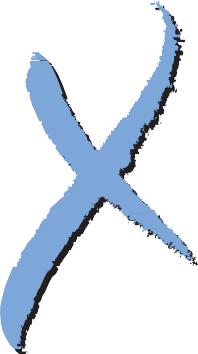 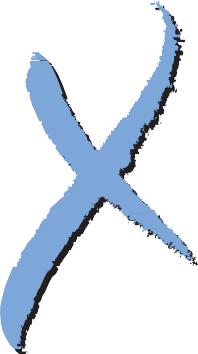 (Please complete all questions)(1). Your Details(2). Why are you applying for help?Give details of your circumstances highlighting your most pressing needs and how much these may cost.    If you need help in purchasing a piece of equipment, for example, give details of the financial cost involved. If you need more space, please append an additional sheet to the form. The more details you can give the better we can assess your application. Medical needs should be outlined under “(11) Other needs.”  If you need help with specific bills, please send copies of the bills with this form.(3). Your household incomeAll applicants – please complete this for your household. Please include anyone living with you.(3a). Applicants in Republic of Ireland only(4). Your household expenditureAll applicants – please complete this for your household(5). Savings(6). Living Details: (please tick the relevant box) (7). DebtsAll applicants(8). Support or Advicea). Have you received any help or grant from us before?b). Have you had any advice about your debts? Please give details:c). Have you been given any help from other organisations, charities or welfare state?        d). If yes please specify the date and organisation(s)(9). Your dependantsPlease tell us about your dependants, anyone that you are financially responsible for: NUJ Extra policy is that a “dependant” does not have to be a relation.(10). Your next of kin or close friend(11). Other needs
Do you need to spend money regularly for any reason related to a disability or a medical condition?Details and average weekly cost(12). DocumentationFinally, please attach relevant supporting documents to help us consider your application: bills, quotes, bank statements, correspondence etc. Signature of applicantNUJ Extra will use the information you have provided and other information you may provide in the future to ascertain your eligibility for assistance. We will not disclose this information to any other person or organisation except in connection with this purpose as indicated. The information may include data covered by the General Data Protection Regulations (GDPR) 2018. Your signature below will be taken to indicate your consent to us using this data in this way.To the best of my knowledge the information I have given is correct and I have fully declared all my income, savings, assets and expenditure.Signature of applicant				     DateSigned on behalf of applicant 			     Nature of relationshipNow send this form to:NUJ Extra, the Fund Administrator, 72 Acton Street, London WC1X 9NB or email to:  extra@nuj.org.ukDon’t forget to include your documentary evidence.If necessary, we will contact the local NUJ branch on your behalf.Branch recommendation section
(To be completed by an NUJ branch officer)The branch committee of	branch certifies that, to the best of our knowledge, the information given above is correct. The branch would like to make the following recommendations and give further details relevant to the application.SignedBranch positionTitle  - Dr, Ms, Mrs, Mr etcName(s)SurnameDate of BirthStatus       MemberFormer member Dependent of member  AddressPostcodePostcodeTelephone/MobileEmail AddressNUJ Membership NumberNUJ BranchWeekly £/€Monthly £/€State pension / Pension creditPersonal or company pensionYour wages or earningsContributions from your partner's salary/pensionContributions from your family’s salary/pensionOther income (average per week or month)
Give detailsInterest from savingsRent receivedHousing benefitMaintenance paymentsChild benefitTax creditJobseekers’ allowance (JSA)Income support benefit/family creditDisability living allowance (DLA) & Personal Independence payment (PIP)      Carer or attendance allowanceCouncil tax or housing benefitUniversal credit (replaced child tax credit)Housing or mortgage repayment benefitsOther state benefitsTOTALWeekly £/€Monthly £/€Social welfare benefitHealth board benefitsOther benefits£/€BankBuilding societyPost office (NSI) and othersInvestments including property other than your own home TOTAL      Home owner                                 Tenant                                OtherIf a home owner please state the approximate value of your property £/€If a home owner, how many bedrooms does your property have? Do you receive benefits towards your housing costs? y/n Rent                                   Mortgage                               Council Tax                              OtherYesNoYesNoNameAgeRelationshipIn Employment Or trainingIn Education1234Full NameAddressPostcodeTelephone/MobileEmail Address